DANI KRUHA I ZAHVALNOSTI NA NALOG POKAŽI KRUH I JABUKU NA SLICI .SPOJI ISTE SLIKE. 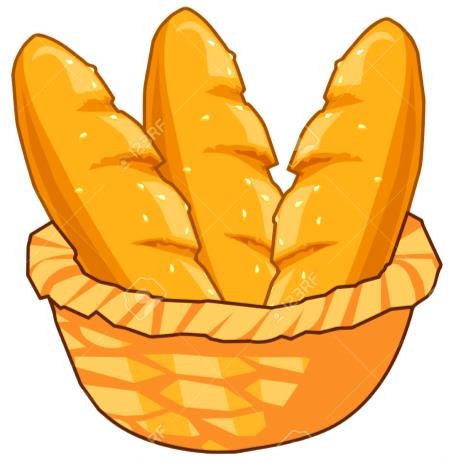 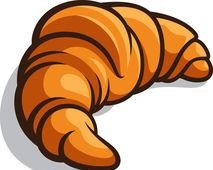 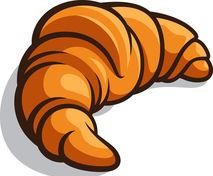 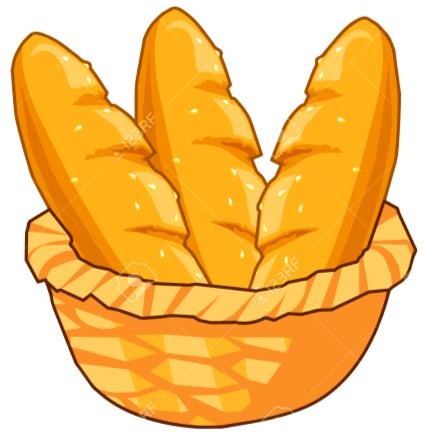 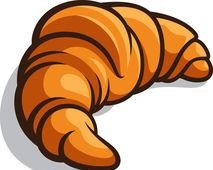 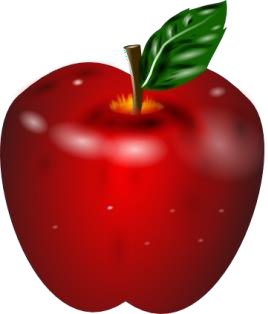 